Сценарий спортивного праздника в старшей группе ко дню защитника Отечества                 «Мы мальчишками отважными растём!»Авторы: Цеева Т.С. Патокова Э.Д. Кикова З.А.Физрук: Зезарахова С.Б. Муз.рук:  Хачемизова Дж.ЗЗвучит песня  «Служу России!» . Дети маршируя входят в зал и выстраиваются в 2 команды.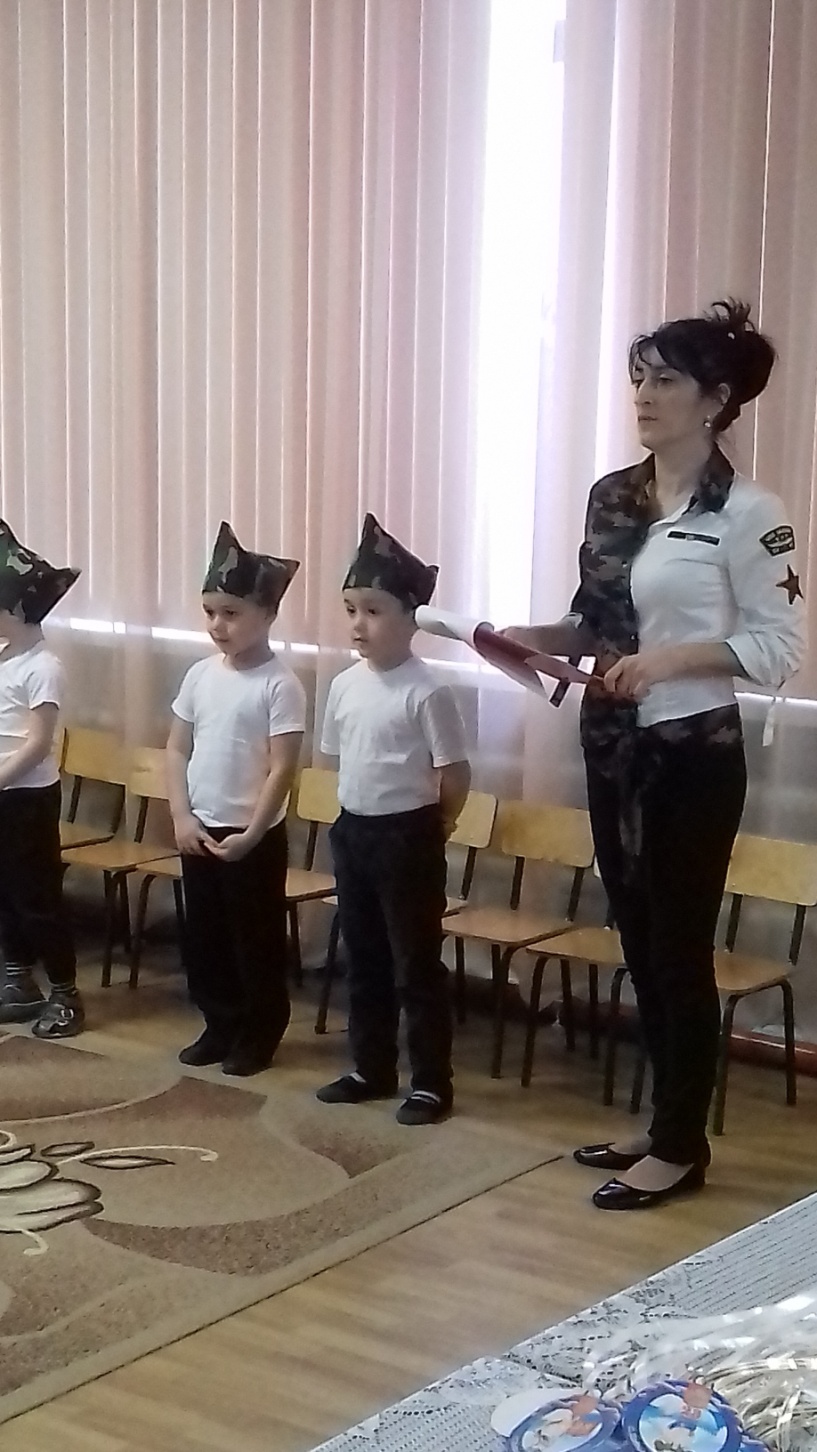 Реб. Этот праздник очень важныйОтмечаем в феврале.Праздник воинов отважныхПраздник мира на земле.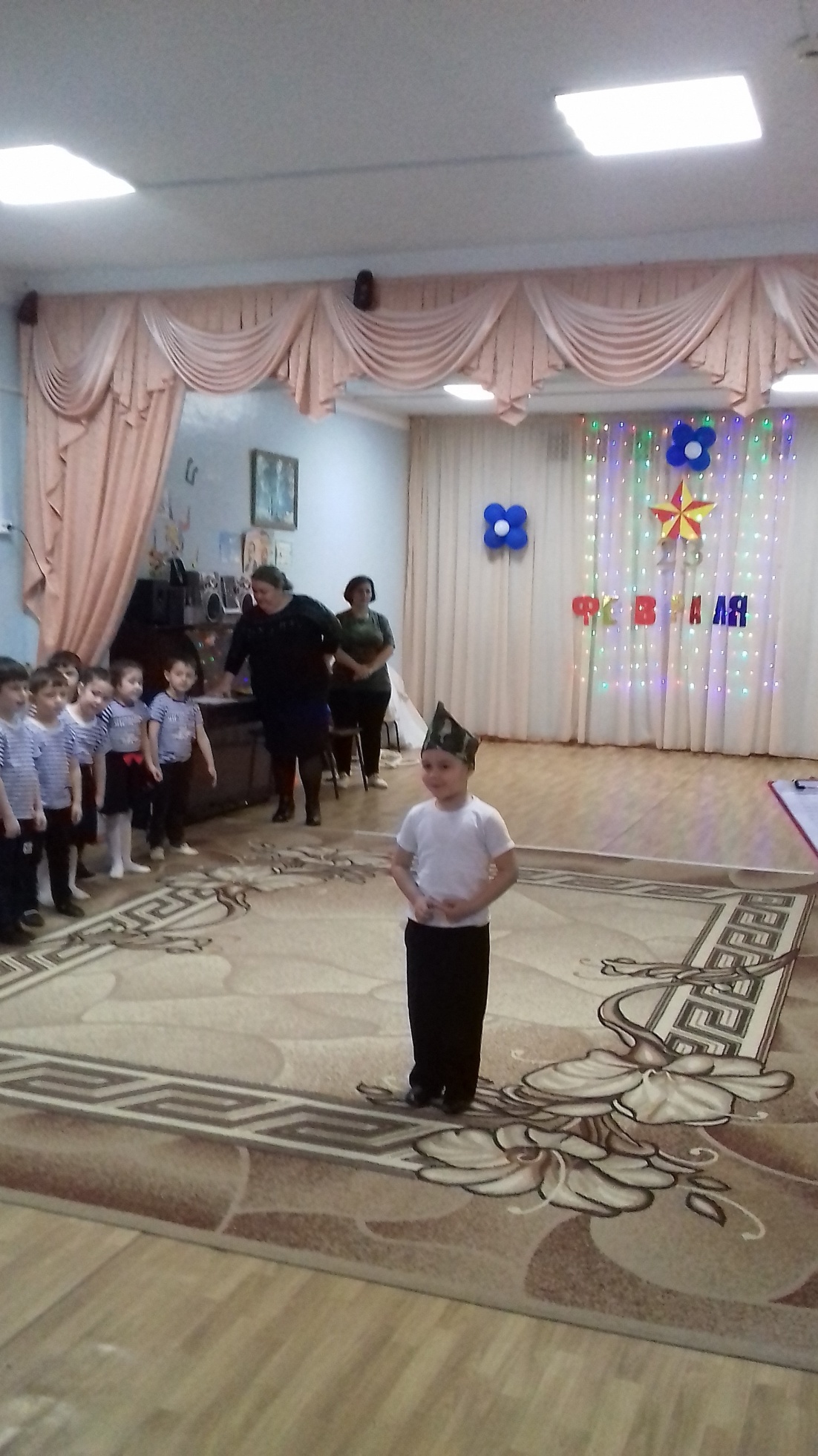 Реб. Служат в армии солдатыПодражают им ребятаМы немного подрастёмТоже в армию пойдём.Реб Нашей армии любимойДень рождения в февралеСлава ей непобедимой!Слава миру на земле!Реб. У меня мечта простаяПокорить бы высотуЛётчиком стать я мечтаю,Но сначала подрасту.Реб. Я пошёл бы в капитаныПлавать в реках и в морях,Охранять Россию стануНа военных кораблях!Реб. Я пойду служить танкистом,Научусь в мишень стрелять.Мне бы стать парашютистом,Очень хочется летать!Реб. А мне нравится пехота:Каска, фляжка на ремне,Очень важная работаБыть солдатом на земле!Вед.1. 23 февраля –День Защитника Отечества. Каждый мужчина должен защищать свой дом, свою страну, Родину .Так было всегда. Совсем скоро и наши мальчики подрастут и займут место тех, кто сейчас защищает Родину. Они будут настоящими солдатами.Вед.2.Сегодня мы проведём весёлые учения ,чтобы убедиться лишний раз, что все мальчики уже готовятся к службе в армии .Девочек мы тоже приглашаем принять участие .Итак,1-я команда: Команда «Десантники» Наш девиз: «Когда мы едины -мы непобедимы!» 2-я команда: Команда «Морские  волки»Наш девиз: «Один за всех и все за одного!»Начинаем наши соревнования!Эстафета№1 «Уборка палубы»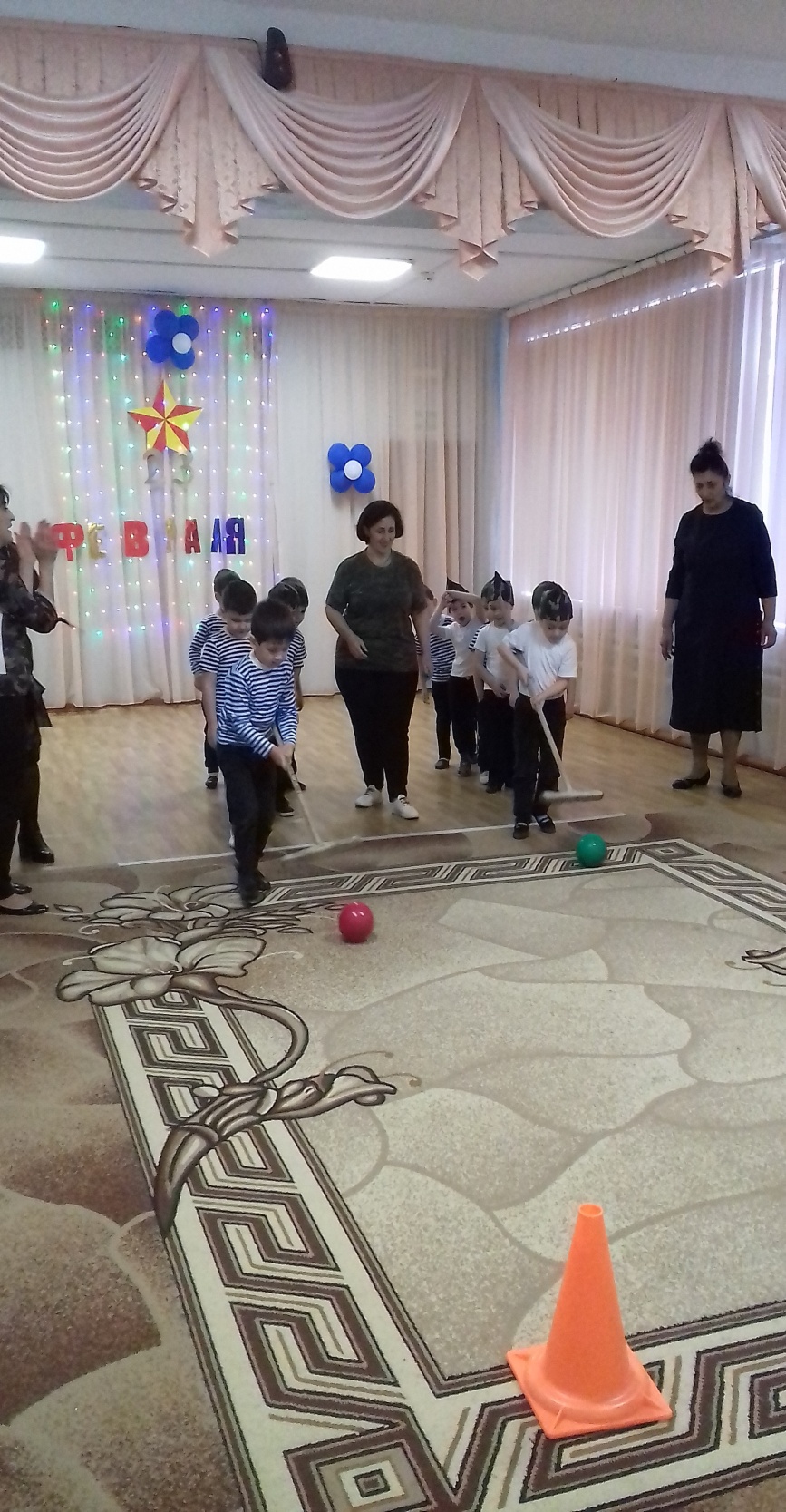 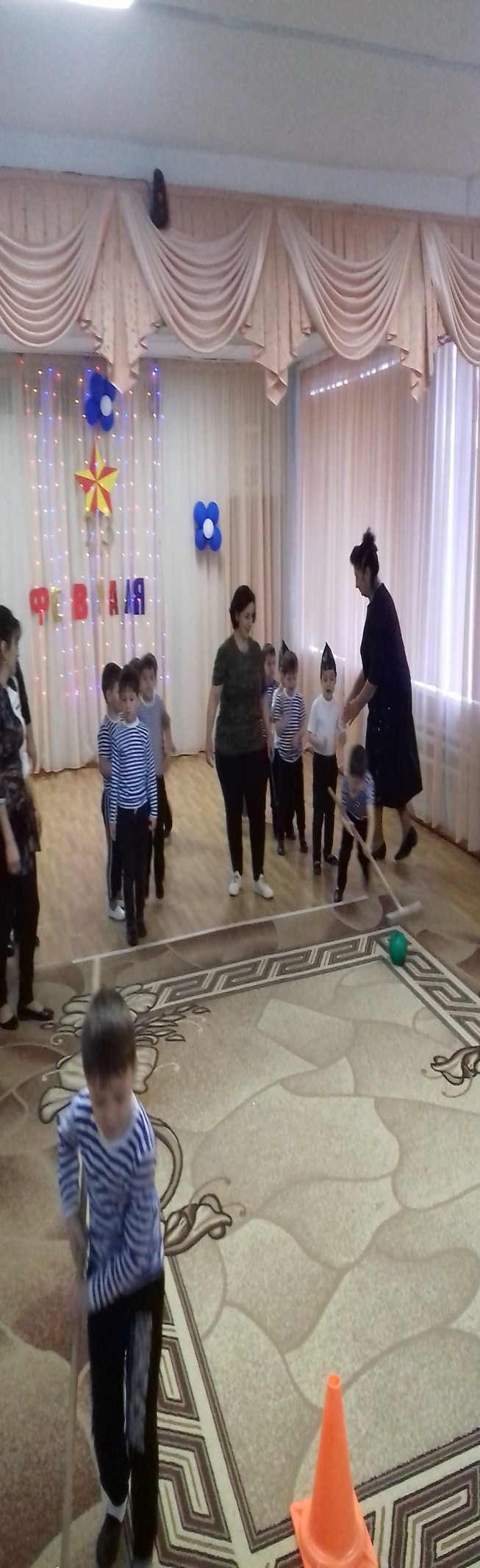 С помощью швабр катят мячики до ориентира и обратно. Побеждает та команда ,которая  быстрее  справится с заданием.2 Задание: «Ответственное задание»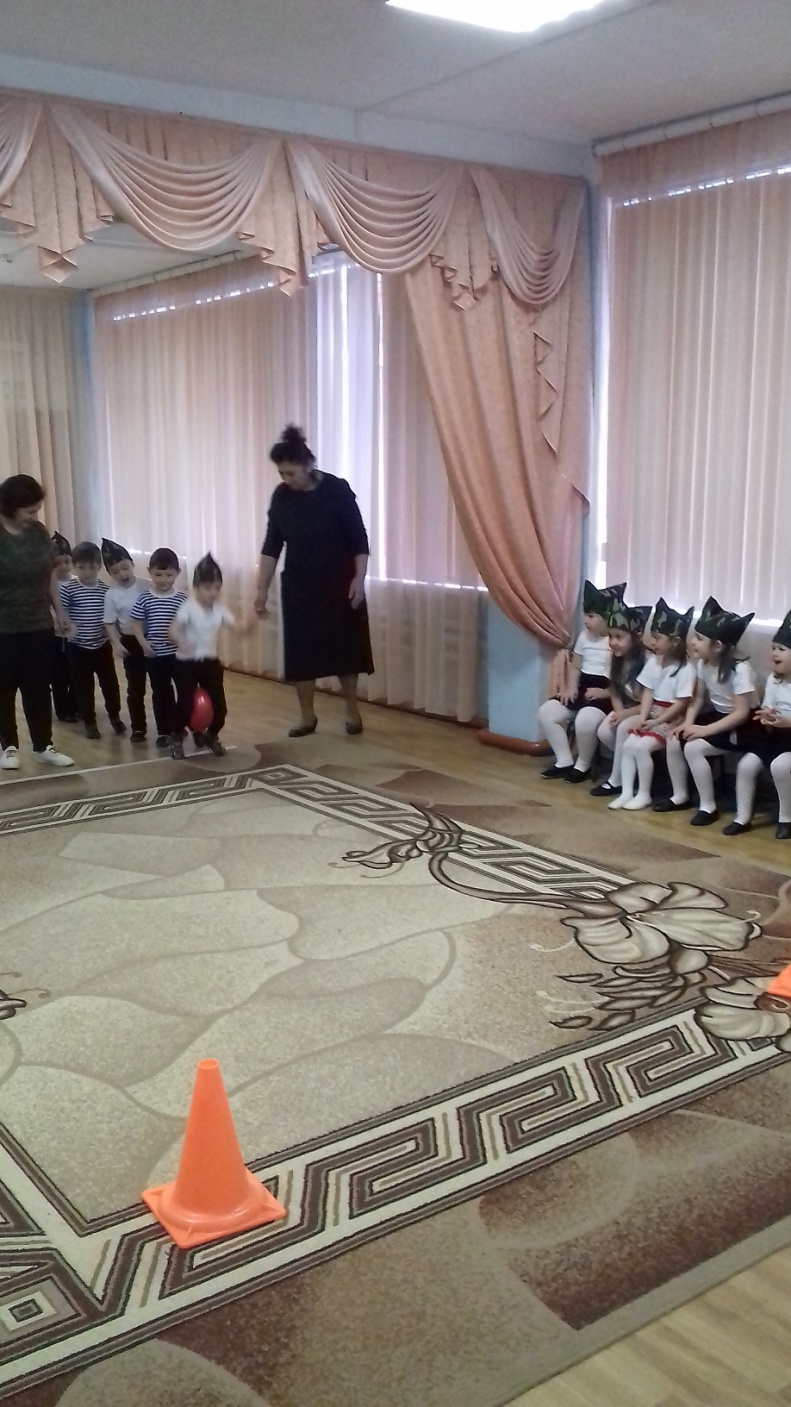 Каждому капитану команды выдаётся  мяч. Задача игроков по сигналу ведущего ,зажать мяч между колен и допрыгать до конуса. Обратно мяч в руки и бегом к своей команде. Последний т.е. капитан поднимает мяч над головой .3 задание «Кто быстрее?»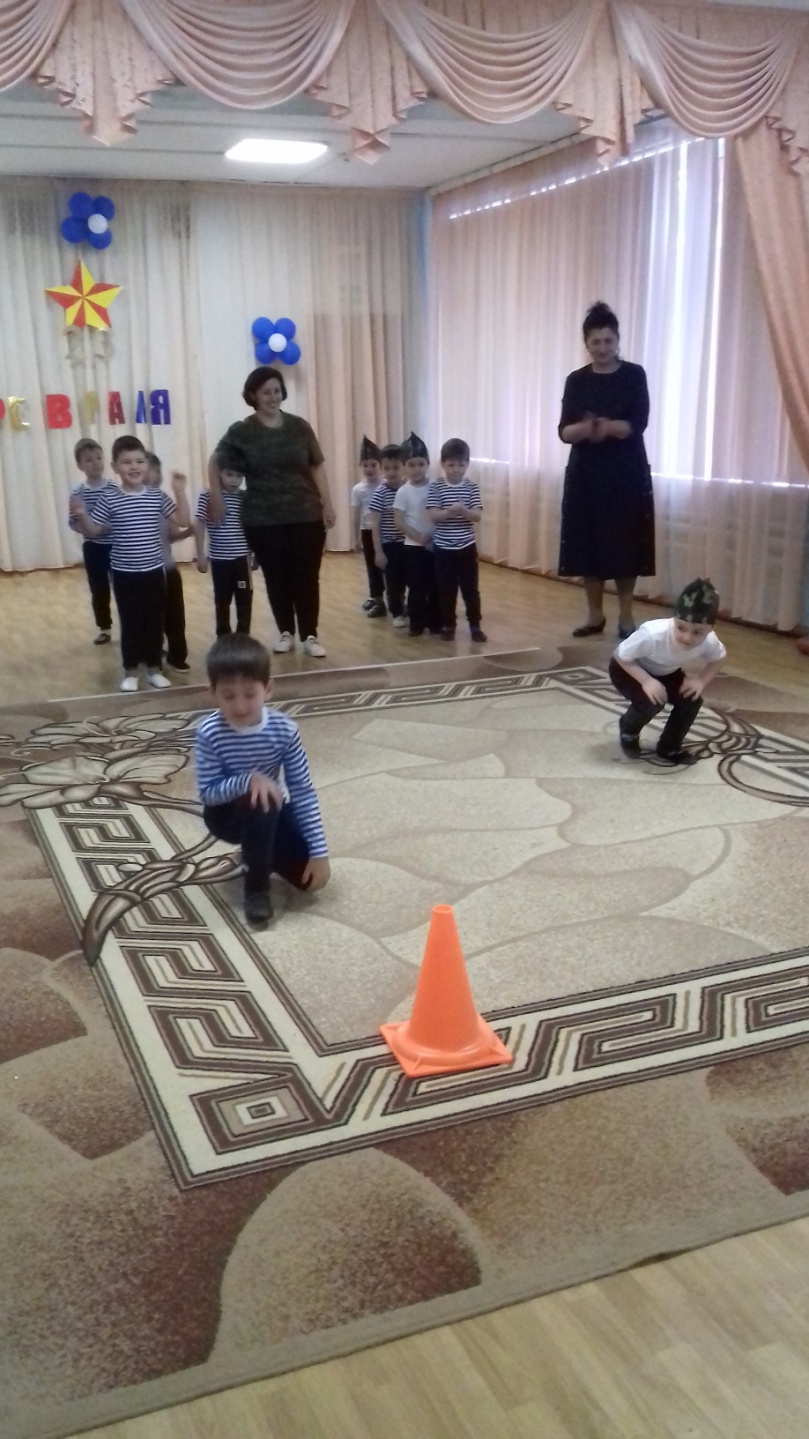 Нужно пройти гусиным шагом до флажка, обратно бегом, передать эстафету другому участнику ,и встать в конец своей команды. Побеждает  та команда, которая быстрее справится с заданием.Вед. А сейчас музыкальная  разминка с болельщиками(танцы)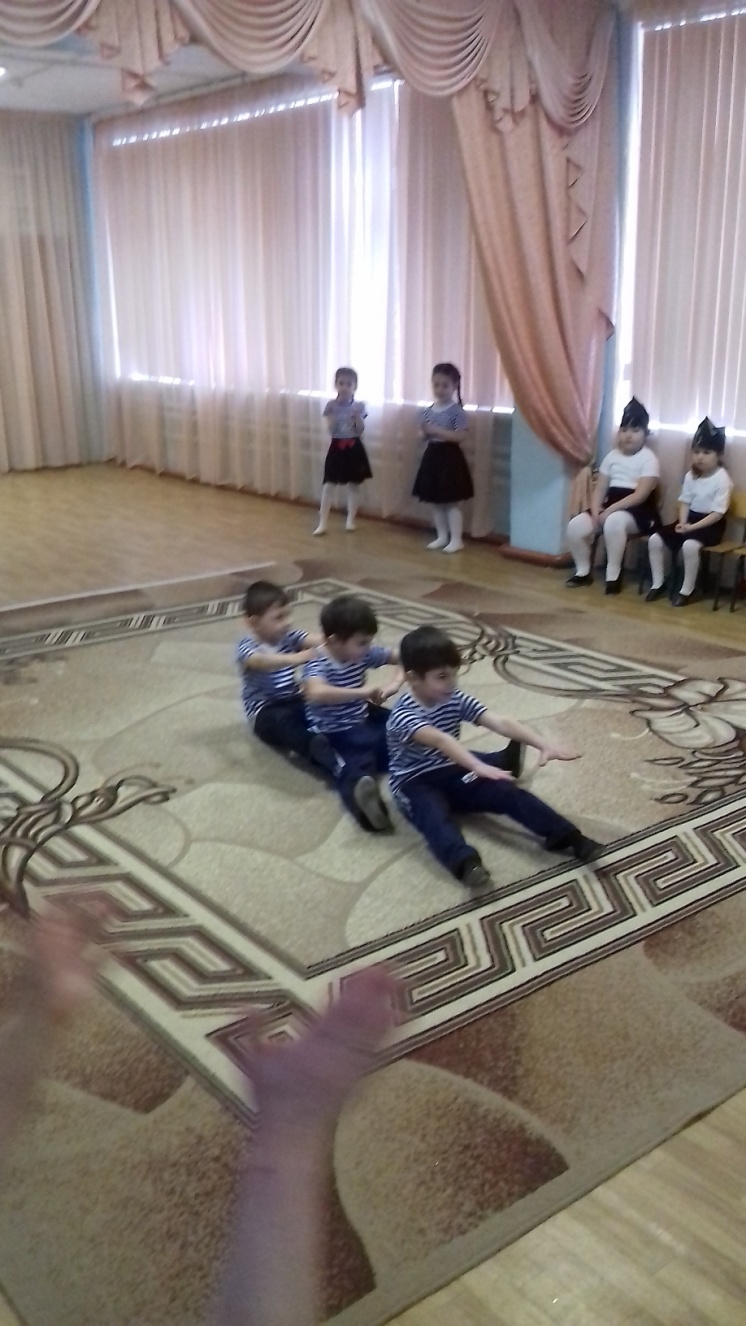 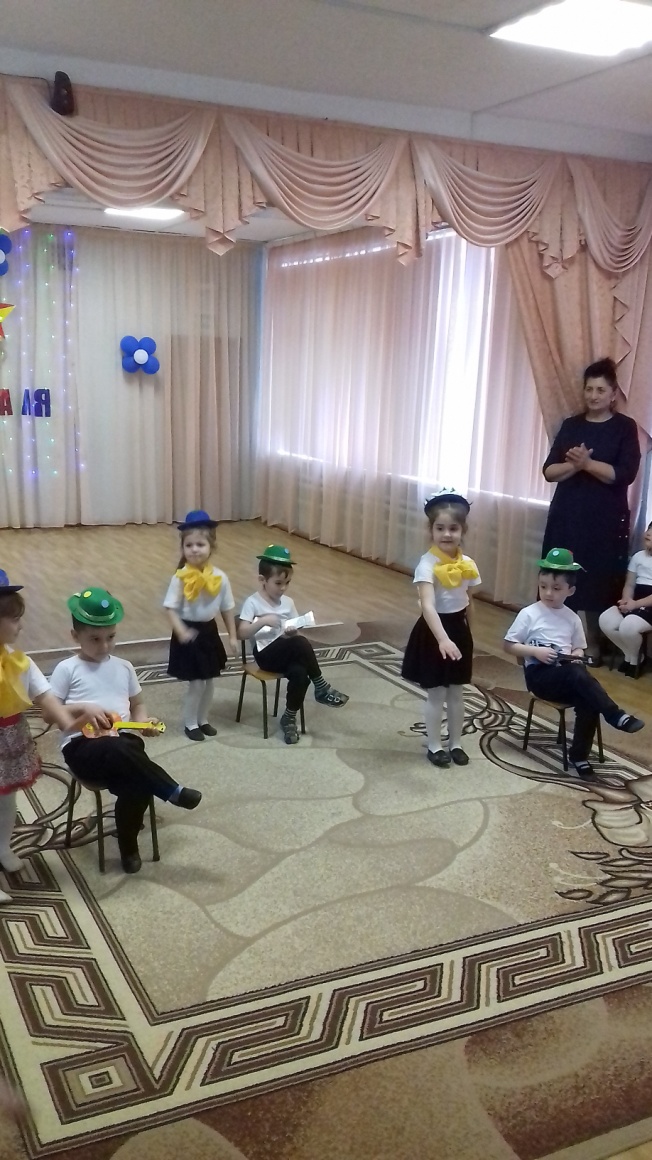  Вед. Продолжаем наши соревнования.4 Задание «Переправа»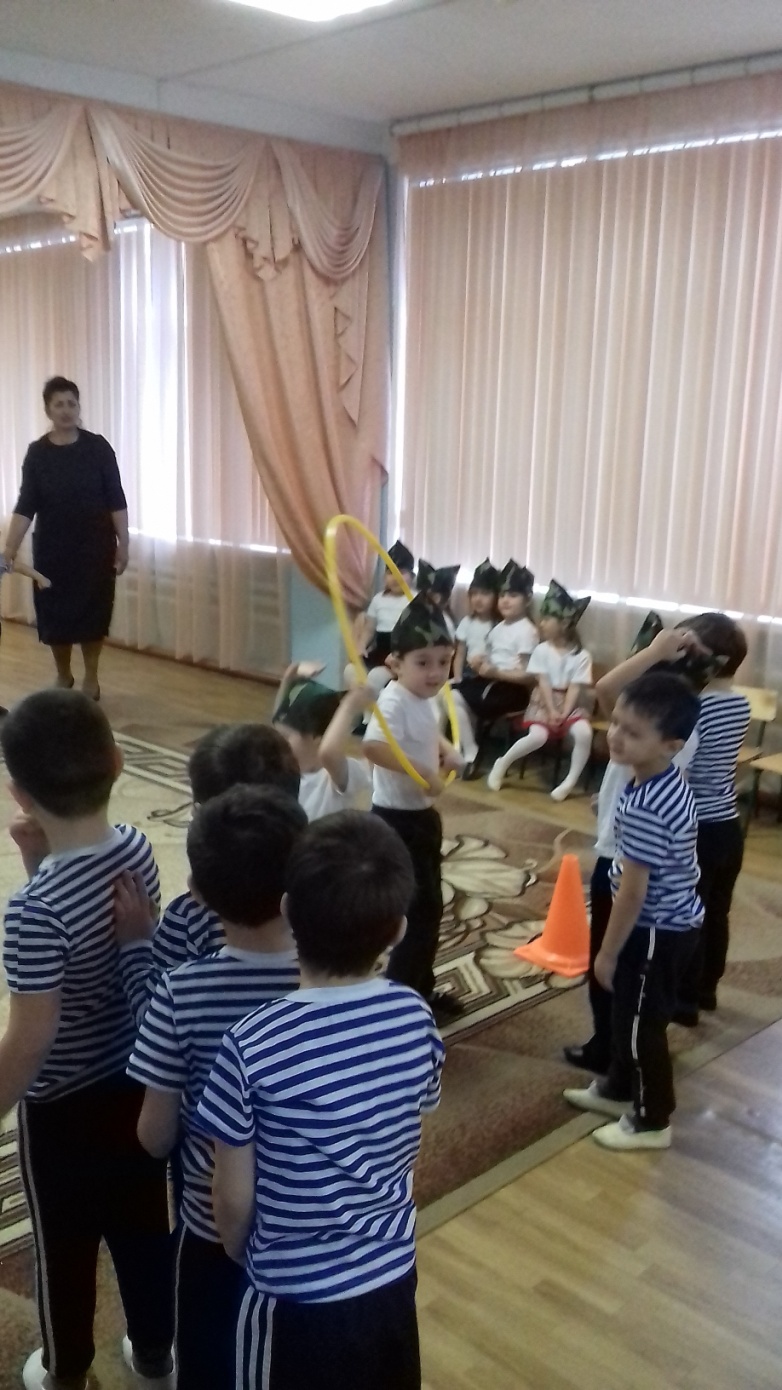 Перед вами река ,через которую нужно переправиться на другой берег.1-й участник вплавь(бегом)держа в руках  обруч, захватывает следующего игрока, бежит назад. Он остаётся на берегу. А второй  бежит за третьим ,и т.д.5 Задание «Склад боеприпасов» 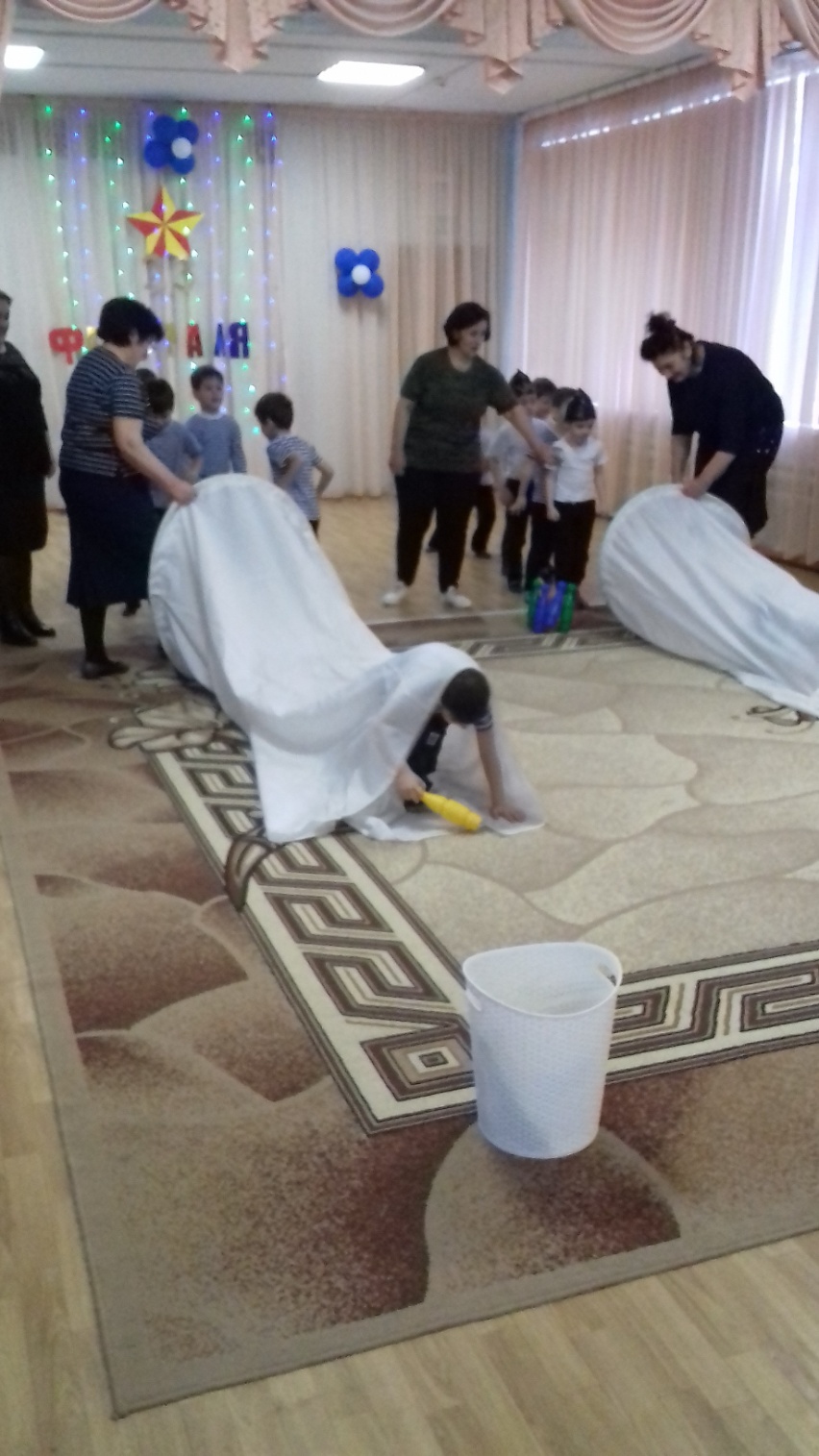  Каждая команда должна принести кегли из обруча к коробкам ,стоящие на финише. Кеглей должно быть столько, сколько игроков в каждой команде.Вед. А сейчас разминка с болельщиками (стихотворения на адыгейском языке)Вед. Продолжаем испытания, наши соревнования .6 Задание «Перетягивание  каната»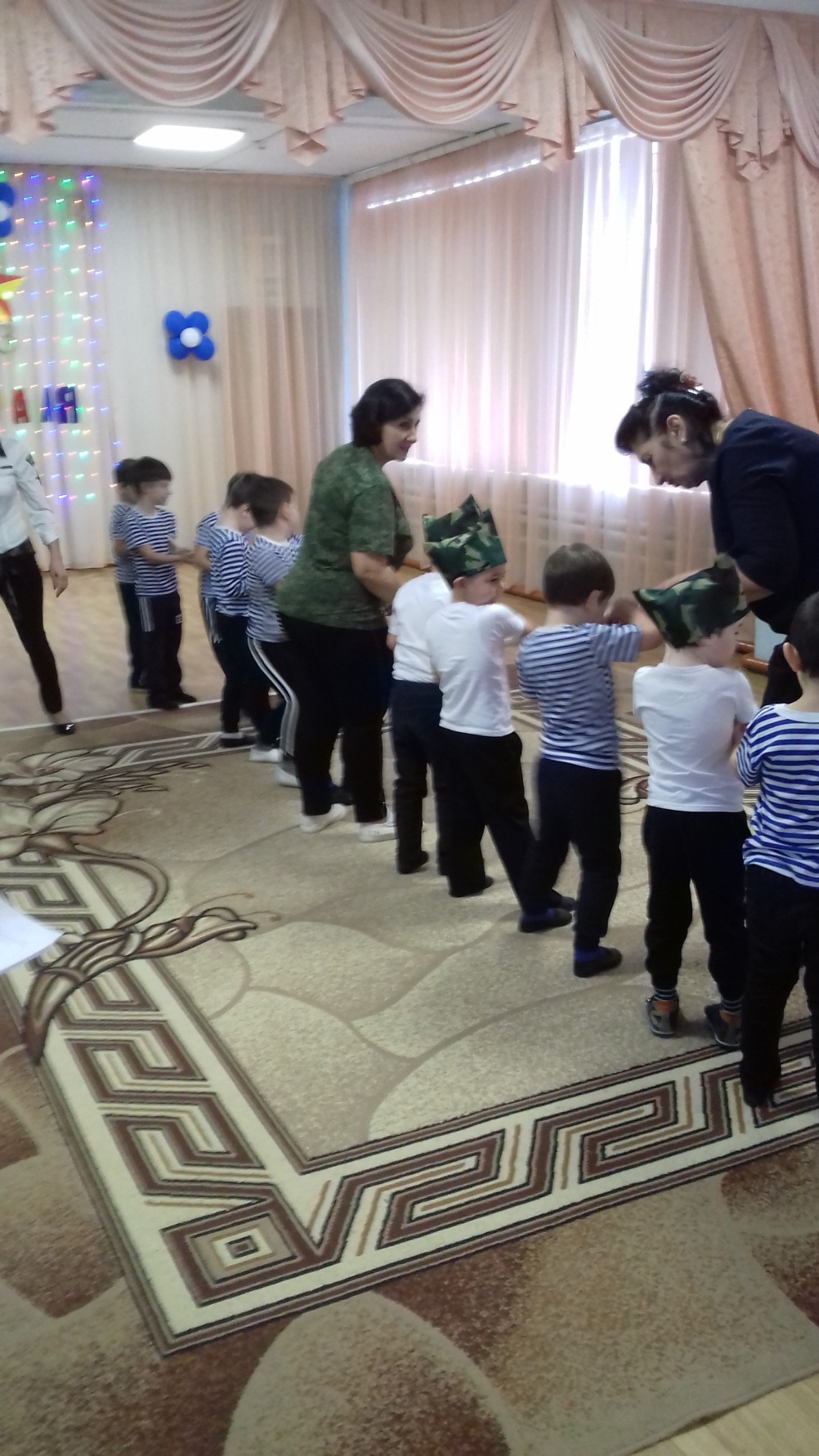 Команды встают за своими командирами,  берут длинный канат .По команде дети начинают перетягивать его, каждый в свою сторону.7 задание «Цепочка»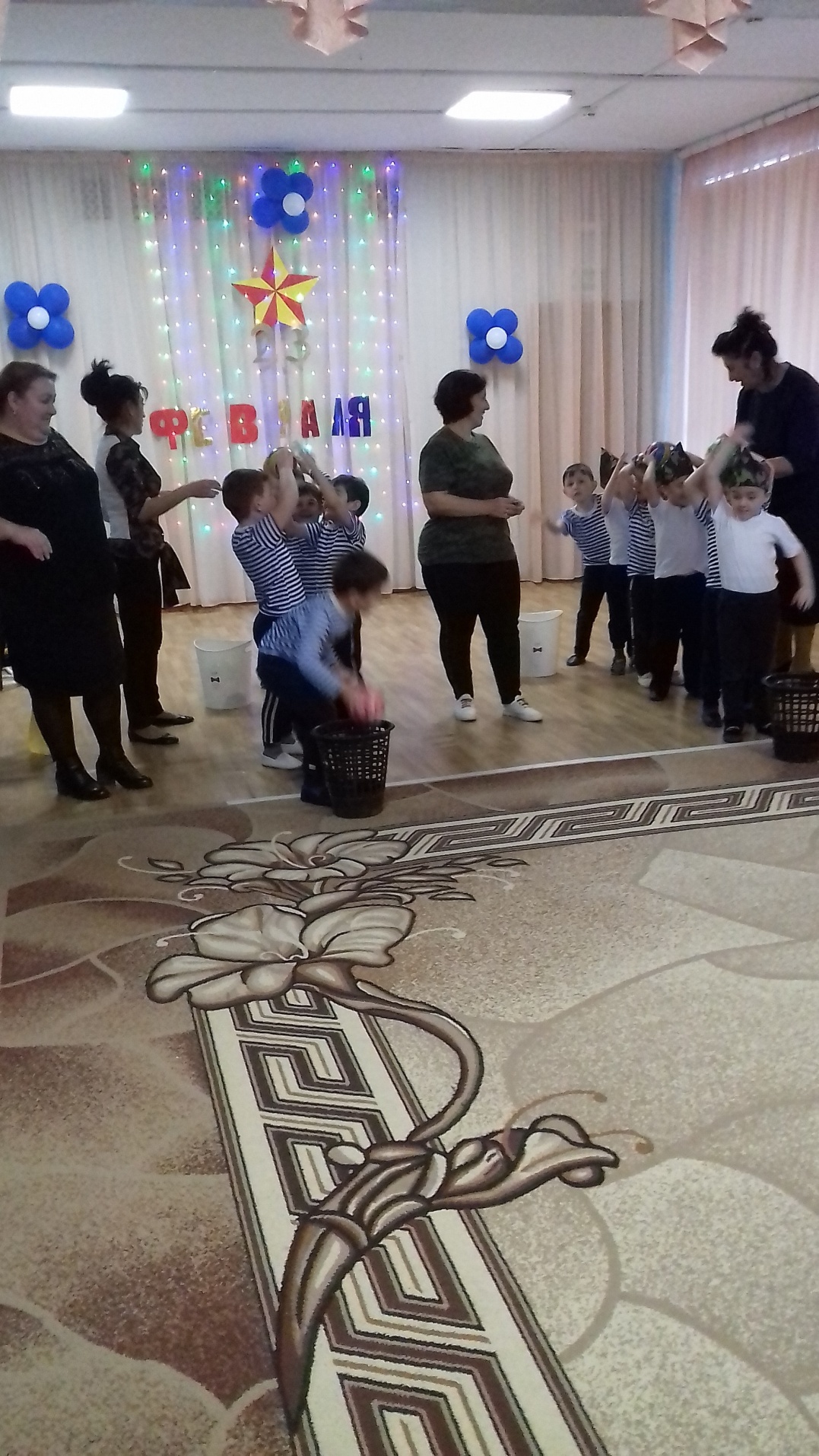 Перед капитаном стоит корзина с мячами. По сигналу капитан поднимает руки вверх,и передаёт по одному мячику, команда по цепочке передаёт их. Последний участник складывает мячики в корзину, которая стоит рядом с ним. Побеждает  та команда, которая быстрее передаст мячи.8. задание  «Перебинтуй раненого»В соревновании участвуют  по 1-й  девочке из каждой команды –«медсёстры» и по 1 –му мальчику-«раненые».По сигналу девочки бинтуют голову  «раненому».Выигрывает  та участница которая, быстрее и аккуратнее справится с заданием.Вед. Вот и подошли к концу наши весёлые боевые учения .Сегодня мы убедились, что у нас подрастает достойное поколение защитников Отечества. А это значит ,что у нас будет кому защищать нашу Родину. Мы поздравляем ещё раз всех с Днём Защитника Отечества! Желаем всем здоровья и счастья! И пусть небо над Россией и всем миром будет  только голубым! Вы все справились со всеми испытаниями и заслужили настоящие боевые медали!(награждение)                            Песня «Наша Родина сильна»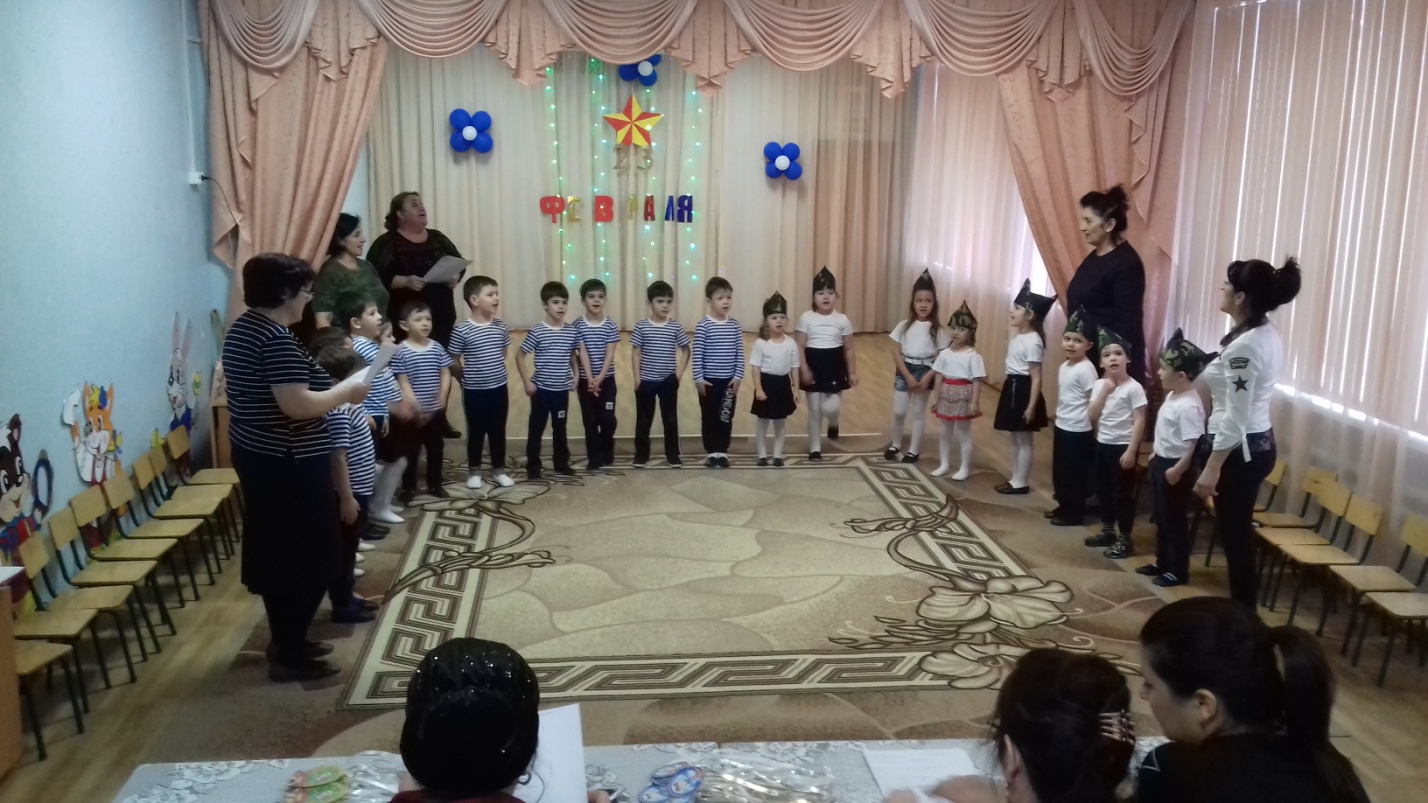 Вед. На этом наш спортивный праздник ко Дню Защитника Отечества подошёл к концу.Давайте поздравим друг друга троекратным УРА!УРА!УРА!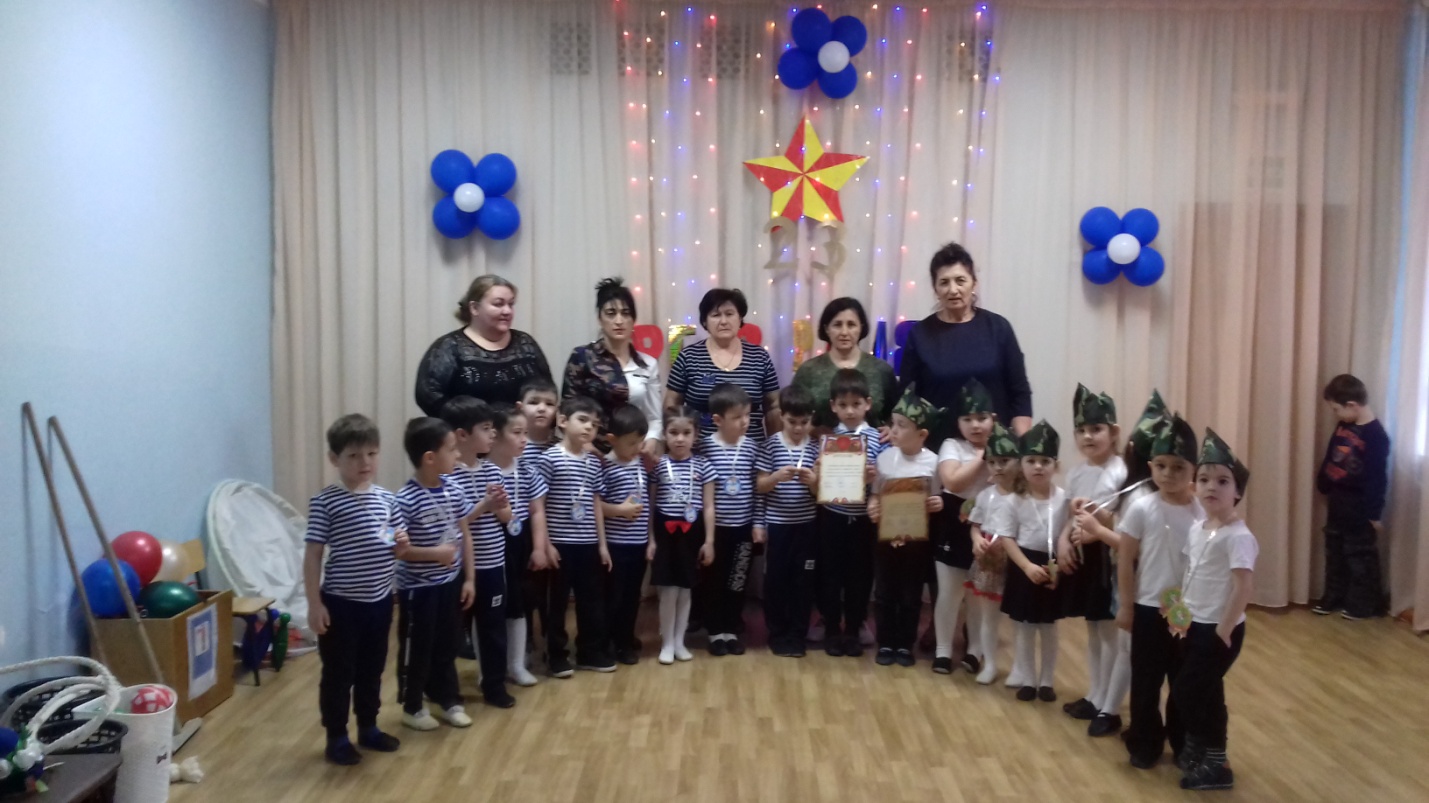 